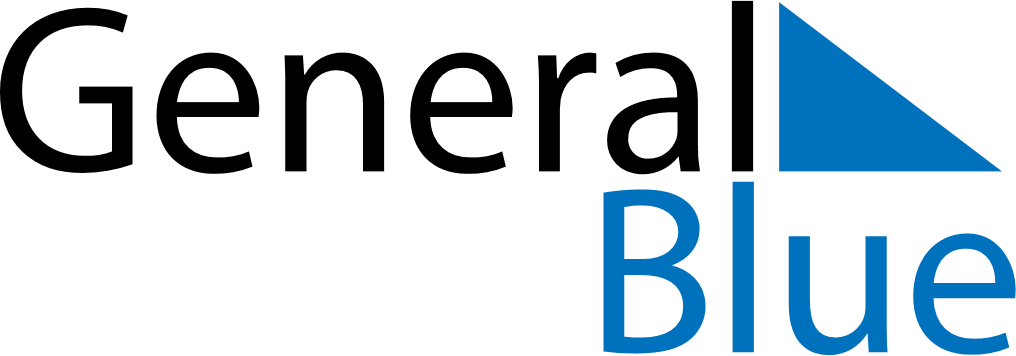 Quarter 1 of 2021GermanyQuarter 1 of 2021GermanyQuarter 1 of 2021GermanyQuarter 1 of 2021GermanyQuarter 1 of 2021GermanyQuarter 1 of 2021GermanyJanuary 2021January 2021January 2021January 2021January 2021January 2021January 2021January 2021MondayTuesdayTuesdayWednesdayThursdayFridaySaturdaySunday123455678910111212131415161718191920212223242526262728293031February 2021February 2021February 2021February 2021February 2021February 2021February 2021February 2021MondayTuesdayTuesdayWednesdayThursdayFridaySaturdaySunday12234567899101112131415161617181920212223232425262728March 2021March 2021March 2021March 2021March 2021March 2021March 2021March 2021MondayTuesdayTuesdayWednesdayThursdayFridaySaturdaySunday1223456789910111213141516161718192021222323242526272829303031Jan 1: New Year’s DayFeb 11: Women’s Carnival DayFeb 14: Valentine’s DayFeb 15: Shrove MondayFeb 16: Shrove TuesdayFeb 17: Ash Wednesday